          Муниципальное бюджетное дошкольное образовательное учреждение «Ваховский детский сад «Лесная сказка»Родительское собрание № 1группы общеразвивающей направленности детей от 5 до 6 лет«Это наши дети!»                                                                          Воспитатель: Н.И.Докучаева.2018 год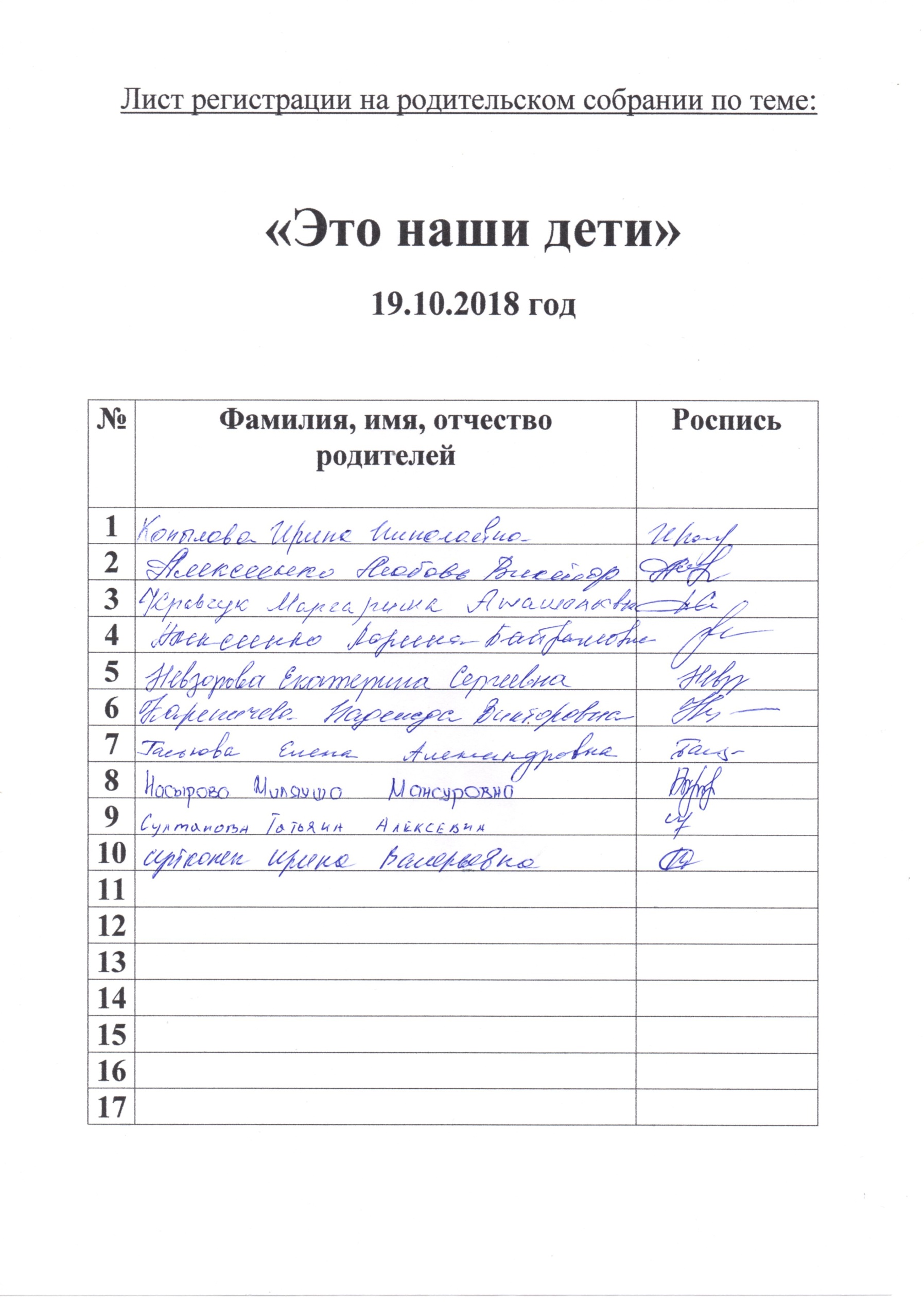 Родительское собрание № 1Протокол родительского собрания № 1 на тему: «Это наши дети!» группы общеразвивающей направленности детей от 5 до 6 летот 19.10.2018 года    Присутствовало: 10  родителей (законных представителей)Председатель: Л.Б.Алексеенко Секретарь: И.В.Суйконен Повестка дня:1. Вступительная часть. Выступление детей старшей группы (чтение стихотворений о семье, исполнение песни «Моя семья», вручение родителям подарков от детей).Поздравление с началом учебного года и награждение родителей и их детей заактивное участие в жизни детского сада.2. Выступление воспитателей Докучаевой Натальи Ивановны и МалджановойГюльназ Энверовны с докладом «Это наши дети!».3. Выступление логопеда Хребтовой Раисы Фуатовны, по организации и посещениядетьми логопункта.	4. Ознакомление родителей с освоением детьми образовательной программы «Отрождения до школы» и ознакомление с новой программой по духовно-нравственномувоспитанию «Социокультурные истоки».5. Проведение игр с родителями «Значение имени», «Угадай, где мой ребенок», «Встране сказок», «Что-то, часть чего-то и кто -то, часть кого-то», «Изобрази животноемимикой и жестами».6. Просмотр видеофильма «Это наши дети!».7. Выборы нового состава родительского комитета.8. Разное.9. Рефлексия. Итог собрания «Дерево с плодами»Слушали:1. По первому вопросу слушали воспитателей Докучаеву Н.И. и Малджанову Г.Э.Выступление детей старшей группы  (чтение стихотворений про семью и исполнение песни «Моя семья». Поздравили родителей с новым учебным годом. Рассказали о достижениях воспитанников за прошедший учебный год (были вручены родителям грамоты  «За участие в конкурсах»).2. По второму вопросу выслушали воспитателей.Вступительное слово воспитателей Докучаевой Н.И. и Малджановой Г.Э.Воспитатели поприветствовали родителей, сообщили тему собрания: «Это наши дети!»,цель (приобщение родителей воспитанников старшей группы к участию вжизнедеятельности детского сада, с целью конструктивного взаимодействия педагогови родителей с детьми).3. По третьему вопросу слушали логопеда Хребтову Р.Ф. 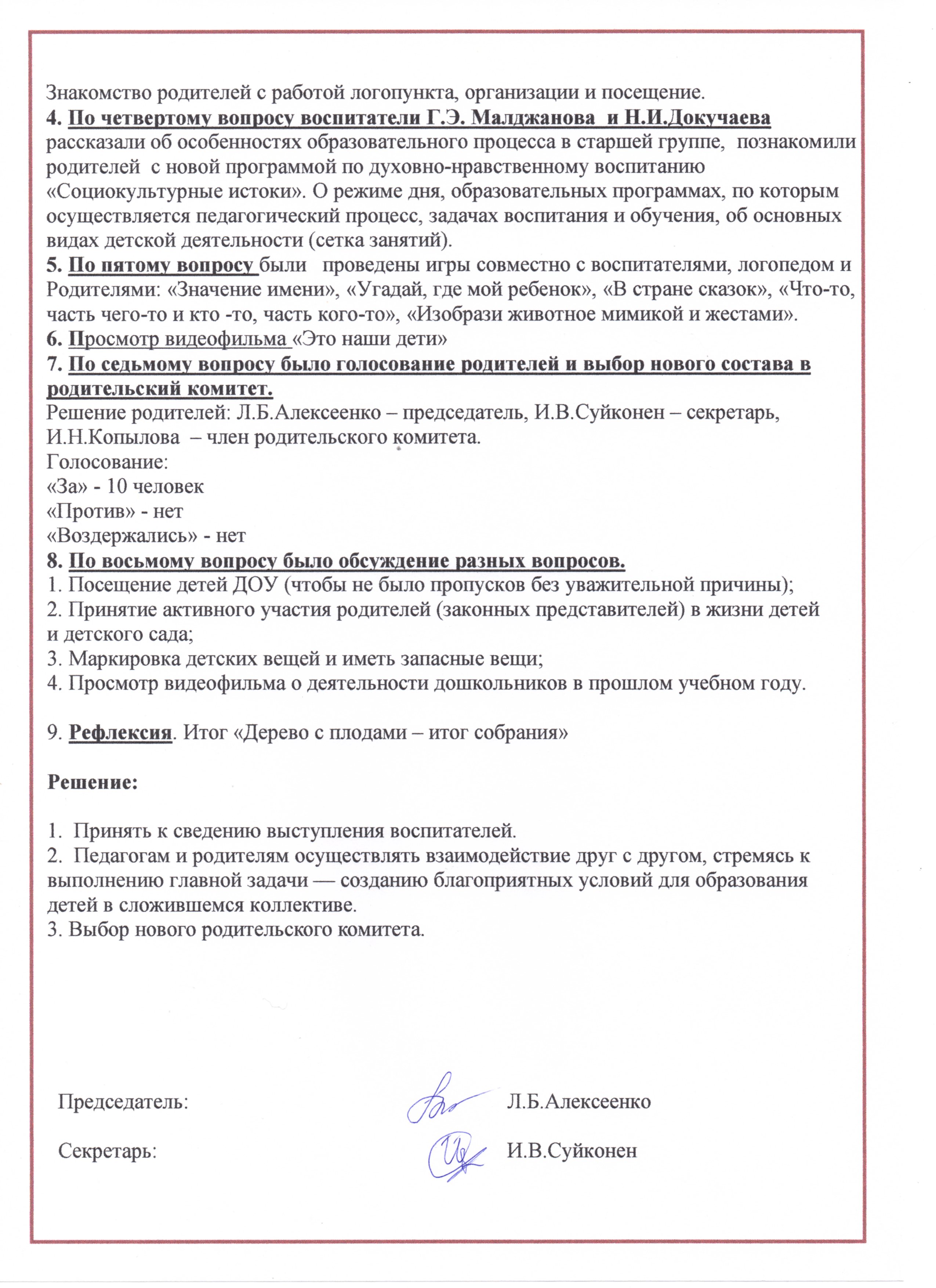 Родительское собрание – игра«Это наши дети»Цель: Приобщение родителей воспитанников старшей группы к участию в жизнедеятельности детского сада, с целью конструктивного взаимодействия педагогов и родителей с детьми.Задачи: Создать доброжелательную обстановку, положительные взаимоотношения между родителями и детьми. Достичь оптимального уровня взаимодействия педагогов и семьи через систему социального партнёрства и внедрения нетрадиционных форм работы. Материалы и оборудование: Пособия для игр: «Значение имени», «Угадай, где мой ребенок», «В стране сказок», «Что-то, часть чего-то и кто -то, часть кого-то», «Изобрази животное мимикой и жестами»; рисунки «Мой портрет»; фотографии детей; 3 видеофильма; дерево с яблоками; круги лулия; памятки для родителей; поделки для родителей.Предварительная работа: Детские рисунки на тему: «Мой портрет»; разучивание стихов о семье; разучивание с детьми песни «Моя семья»; выполнение в технике оригами подарков для родителей «Сердце»; подготовка видеофильмов о жизни детей в детском саду; фотографии детей.План проведения:1. Вступительная часть. Выступление детей старшей группы (чтение стихотворений, исполнение песни «Моя семья», вручение родителям подарков от детей).Поздравление с началом учебного года и награждение родителей и их детей заактивное участие в жизни детского сада.2. Выступление воспитателей Докучаевой Натальи Ивановны и МалджановойГюльназ Энверовны с докладом «Это наши дети!».3. Выступление логопеда Хребтовой Раисы Фуатовны, по организации и посещениядетьми логопункта.	4. Ознакомление родителей с освоением детьми образовательной программы «Отрождения до школы» и ознакомление с новой программой по духовно-нравственномувоспитанию «Социокультурные истоки».5. Проведение игр с родителями «Значение имени», «Угадай, где мой ребенок», «Встране сказок», «Что-то, часть чего-то и кто -то, часть кого-то», «Изобрази животноемимикой и жестами».6. Просмотр видеофильмов «Это наши дети».7. Выборы нового состава родительского комитета.8. Разное.9. Рефлексия. Итог собрания «Дерево с плодами»Ход мероприятия:Подготовительный этапА. Оформление материалов к выставке по теме собрания.Б. Разработка сценария.В. Оформление текстовых и наглядных материалов к собранию.Г. Монтирование видеофильма «Это наши дети!»Д. Разработка проекта решения.Е. Рефлексия.2. Организационный этапРодительское собрание проходит в помещении группы. Звучит спокойная музыка. Столы расположены для работы в группах. На каждом столе лежит материал для работы по ходу собрания.3. Вступительное слово ведущегоВоспитатели приветствуют родителей, сообщает тему собрания: «Это наши дети!», цель (приобщение родителей воспитанников старшей группы к участию в жизнедеятельности детского сада, с целью конструктивного взаимодействия педагогов и родителей с детьми), обращает внимание присутствующих на программу собрания.   Воспитатель: Здравствуйте, дорогие родители. Воспитатель: А сейчас встречайте наших детей.(под музыку входят дети и выстраиваются полукругом)Что может быть семьи дороже?Теплом встречает отчий дом,Здесь ждут тебя всегда любовью,И провожают в путь с добром.Отец и мать, и дети дружноСидят за праздничным столом,И вместе им совсем не скучно,А интересно впятером.Любите и цените счастье!Оно рождается в семье,Что может быть её дорожеНа этой сказочной земле.Мой мишка как живой,Пушистый, мягкий и родной.Пускай молчит он иногда,Но в такт кивает голова.С собой в кроватку положуИ сказку на ночь расскажу.Мы с мишкой верные друзья,И врозь нам быть никак нельзя!Я люблю свой детский сад.В нём полным полно ребят.Раз, два, три, четыре, пять…Жаль, что всех не сосчитать.Может сто их, может двести.Дети: (хором) Хорошо когда мы вместе!Исполняют песню «Моя семья»Наши дети сделали для вас сердце на ладошках (символ любви и верности, и сейчас они его вам подарят. (Дарят подарки родителям и уходят).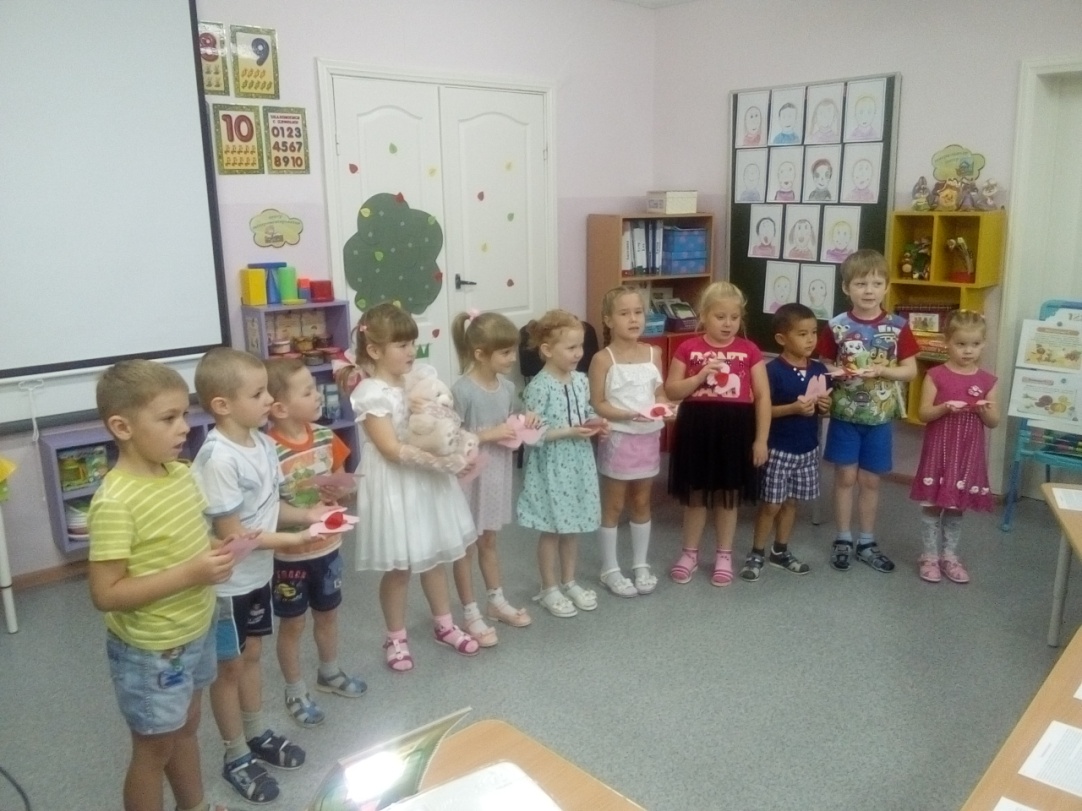 Воспитатель: Начнём с просмотра 2 видеосюжета за прошлый год.(Показ видеофильмов). Воспитатель: Все мы с вами разные, но у нас есть общее – это наши дети, наша группа, наше постоянное общение. Наши дети выросли и стали на год взрослее, они перешли  в старшую группу детского сада! Наш детский сад работает по программе «ОТ РОЖДЕНИЯ ДО ШКОЛЫ» и в этом году мы начали работать по программе «Социокультурные истоки» (Духовно нравственная программа – показ книг по программе).Родителям раздаются памятки с информацией об освоении программы для детей старшего дошкольного возраста.У каждого педагога своя тема самообразования: Гюльназ Энверовна работает уже второй год по теме «Нетрадиционное рисование», аНаталья Ивановна по теме «Работа с родителями».В этом году наши дети стали посещать логопункт. Сейчас вам Раиса Фуатовна дастполную информацию по работе логопункта. (Выступление логопеда).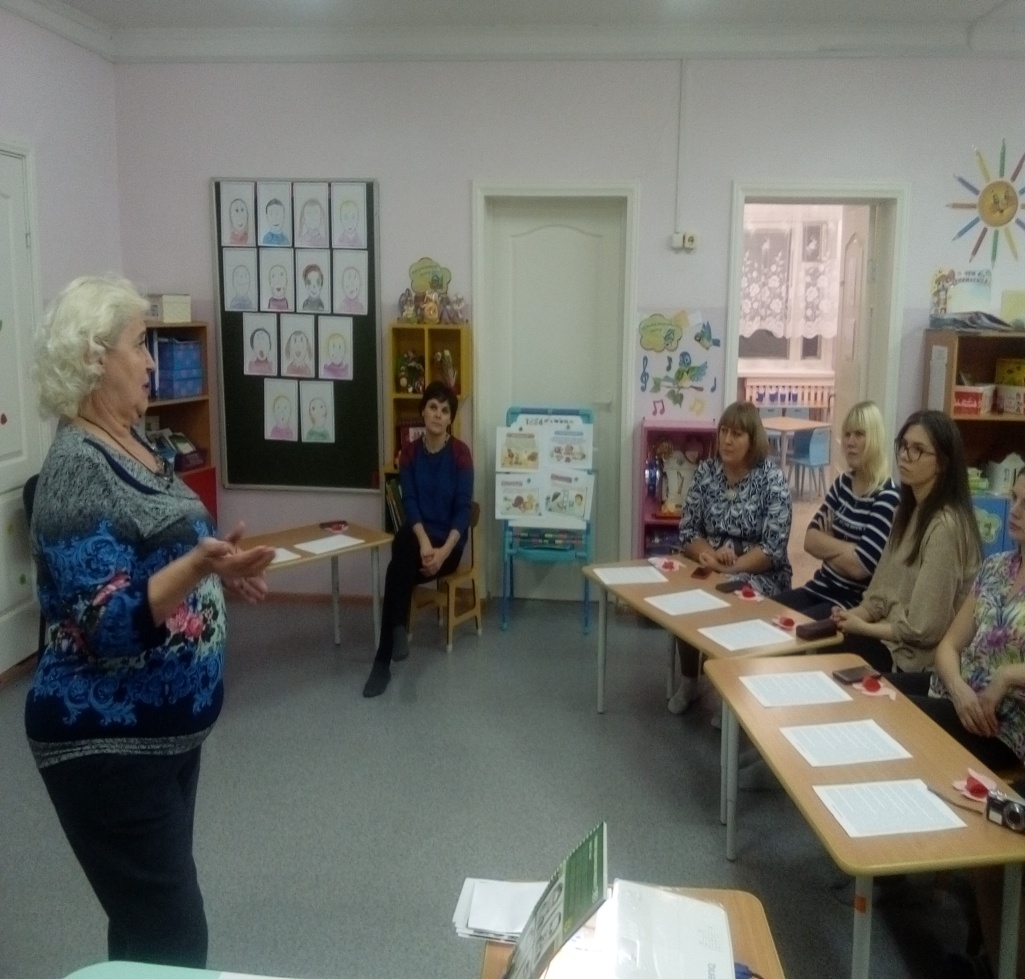 Воспитатель: Тема нашего родительского собрания «Это наши дети!»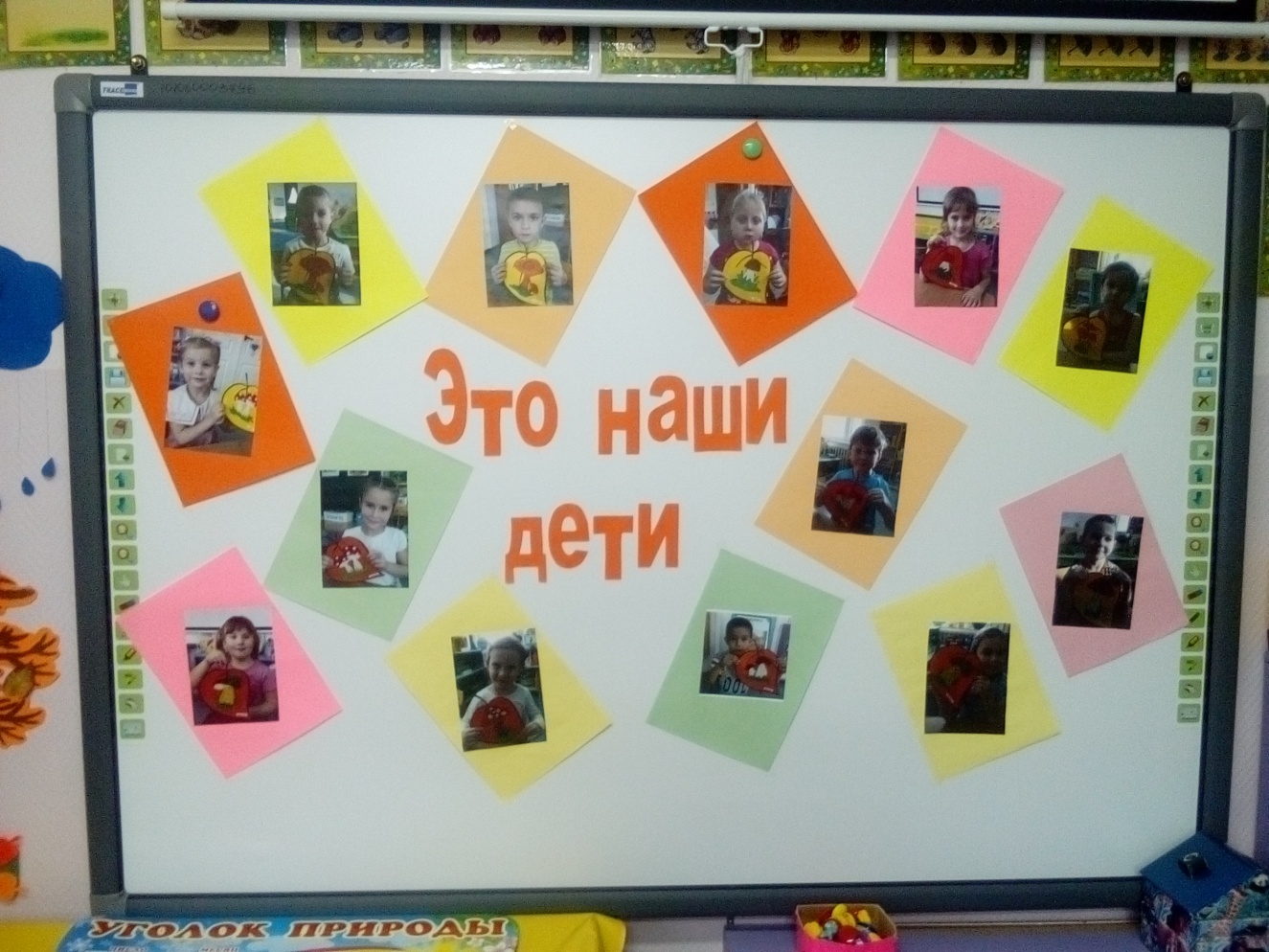 Важнейшее требование, которому сегодня должен отвечать современный детский сад, чтобы обеспечить целостностное личностное развитие ребёнка - является взаимодействие с семьёй.Все дети внешне в чём-то похожи на своих родителей: у них та же форма носа или ушей, тот же цвет глаз. Но вот характер ребёнка далеко не всегда схож с характером мамы или папы, и поэтому взрослым трудно, порой, понять своего ребёнка.Дети – это неотъемлемая часть нашей жизни, её украшение. Они радуются и грустят вместе с нами. Мы открываем для них огромный мир, но и сами постоянно учимся у них, ведь они наше отражение: каковы мы, таковы и они. Тест с губкой и водой (светлая, черная)- Губка – это ваш ребенок, он не знает правил поведения, законов жизни и т. п. В нашей с вами силе дать ребенку все то, в чем по нашему мнению он нуждается.- Мы можем научить ребенка как хорошему, так и плохому. (Показ эксперимента с губкой)(Спросить у родителей, что происходит – впитывает губка воду)- Все с чем сталкивается ребенок, он впитывает в себя как губка, а потом мы удивляемся – почему ребенок грубый, агрессивный.- Некоторые дети находятся в детском саду 10 часов. У нас есть возможность наблюдать за детьми, беседовать с ними. Выясняется, что многие дети испытывают недостаток ласки, внимания. Это проявляется в плаксивости детей, крикливости, порой агрессией. Он плачет – потому что несчастен, кричит и громко говорит – он не выговаривается дома, агрессия – у него еще недостаточный словарный запас слов, многое не может объяснить.- Порой на вопрос: «Чем вы занимались дома в выходные дни?  Следует один ответ: «Играл в игры на компьютере, смотрел мультики» и т. д.И семья, и детский сад живут в быстроменяющемся мире, в силу чего родители, педагоги должны непрерывно повышать своё образование, развивать способности, устанавливать связь между знаниями и конкретной ситуацией. Чтобы взаимодействие с семьёй было более продуктивным - целесообразно использовать нетрадиционные формы работы с родителями. Наша встреча пройдет в форме игры.Мы ваши воспитатели, а Вы (родители) дети старшей группы. 1. Игра с родителями: «Значение имени»Цель: Познакомить с историей появления и значением имен. Воспитатель: Когда мы ждём малыша, мы, конечно, же, придумываем ему имя, много читаем и интересуемся, что оно означает. И сейчас мы узнаем, а знаете ли вы значение имени своего ребёнка. (Воспитатель читает значение имени, а родители должны определить о каком имени идёт речь. Например: «Защищать»,  «мужчина», «человек» - это Александр и т. д.).Александр от древнегреческого имени Александрос: алекс – «защищать» и андрос – «мужчина», «человек».Антон от римского родового имени Antonius, происходящее от древнегреческого «антао» - «встречаться, сталкиваться», «вступать в бой», «состязаться» или «антос» - «цветок».Артем от древнегреческого имени Артемиос, происходящее от имени богини Артемиды – «посвященный Артемиде» либо от слова «артемес» – «невредимый, здравый», «безупречного здоровья».Егор  русский вариант древнегреческого имени Георгий – «земледелец», «возделывающий землю».Шамиль всеохватывающий, вобравший в себя все положительные качества, легендарный богатырь.Ангелина от позднелатинского мужского имени Ангелус, происходящего от греческого «ангелос» – «ангел», «вестник».Варвара от древнегреческого имени Барбара, происходящего от «барбарос» - «не говорящий по-гречески», «не грек», «чужеземный», а также «грубый», «жестокий».Камилла посвященная служению богам.София от древнегреческого имени Софиа - «мудрая», «мудрость», «знание».Сима услышанная Богом, радость; образ; честь.Виктория от латинского victoria - «победа».Кристина женская производная форма от Христиан, происходящего от латинского имени Christianus – «христианка».Надежда от древнегреческого имени Элпис – «надежда».Ева от древнееврейского имени Хава, происходящего от «хавах» - «дышать» или от «хаях» - «жить».Сабина женская форма от Савин (Сабин), происходящего от римского родового имени Sabinus - «сабинянка», «красивая» , от арамейского глагола «Saba» - «мудрая», «неприхотливая».2. «Угадай где мой ребенок!»На доске размещены рисунки детей (их портреты). Дети заранее нарисовали свои портреты, а родители должны найти рисунок - портрет  своего ребенка.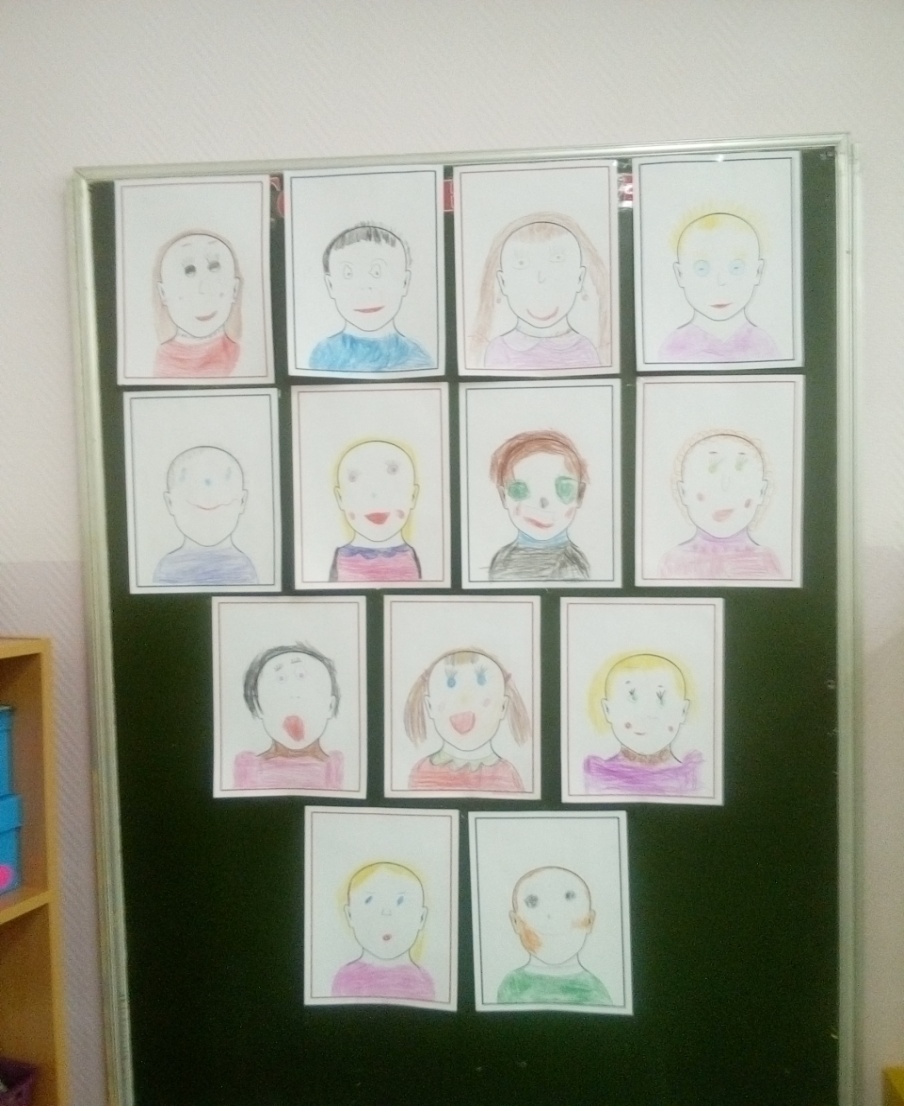 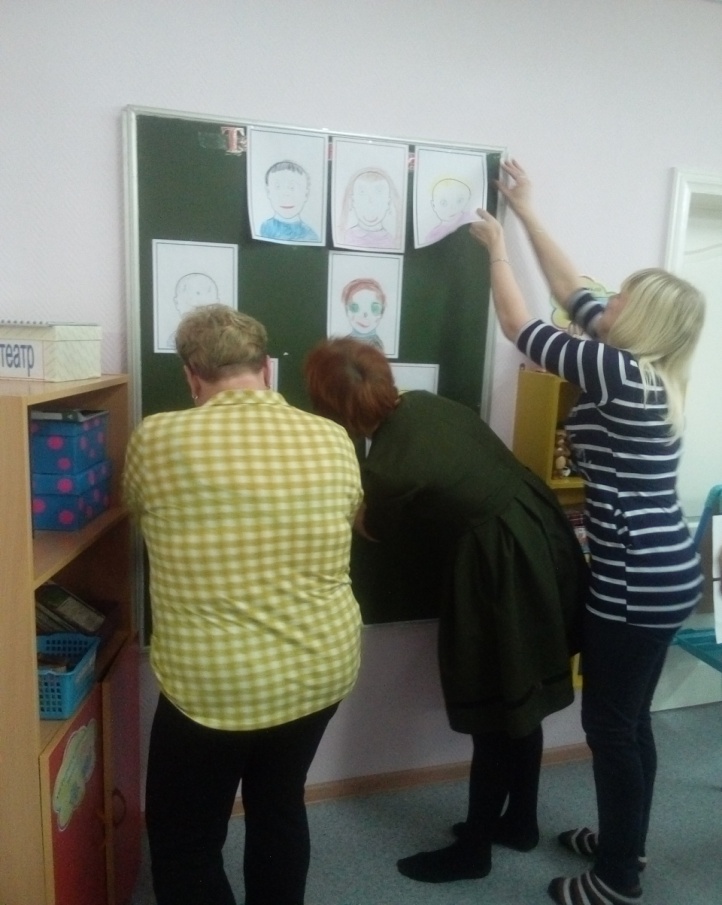 3.Игра с родителями: «Что-то, часть чего-то и кто-то, часть кого-то»Цель: Развивать фонематические процессы. Закреплять понятие о месте нахождения звука в слове (начало, конец слова). Выделять звуки из состава слова и слов.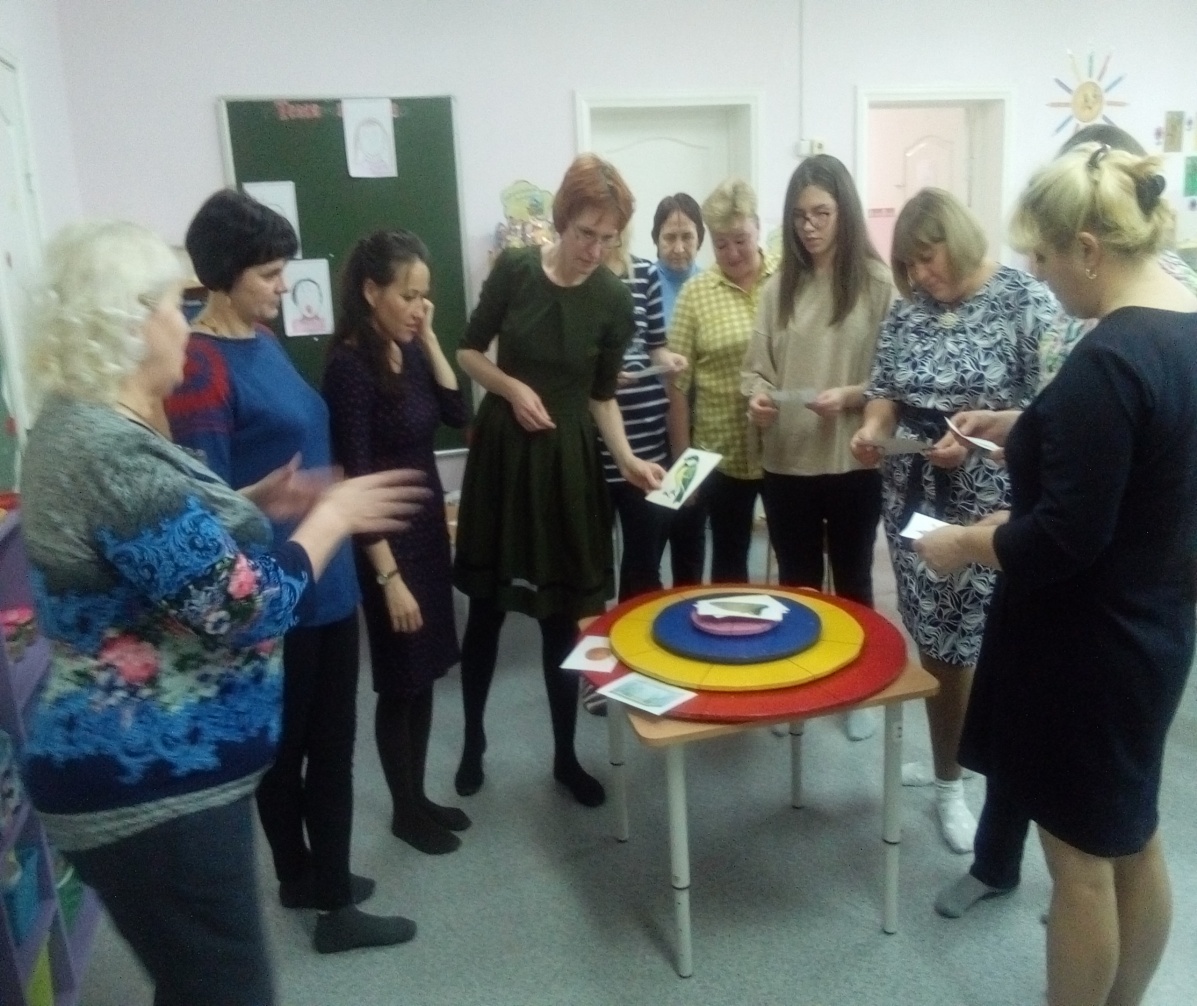 4. Игра с родителями: «В стране сказки»Цель: Учить творческому рассказыванию. Развивать и активизировать словарный запас детей. Развивать монологическую речь и связные высказывания. Развивать воображение и творческие способности.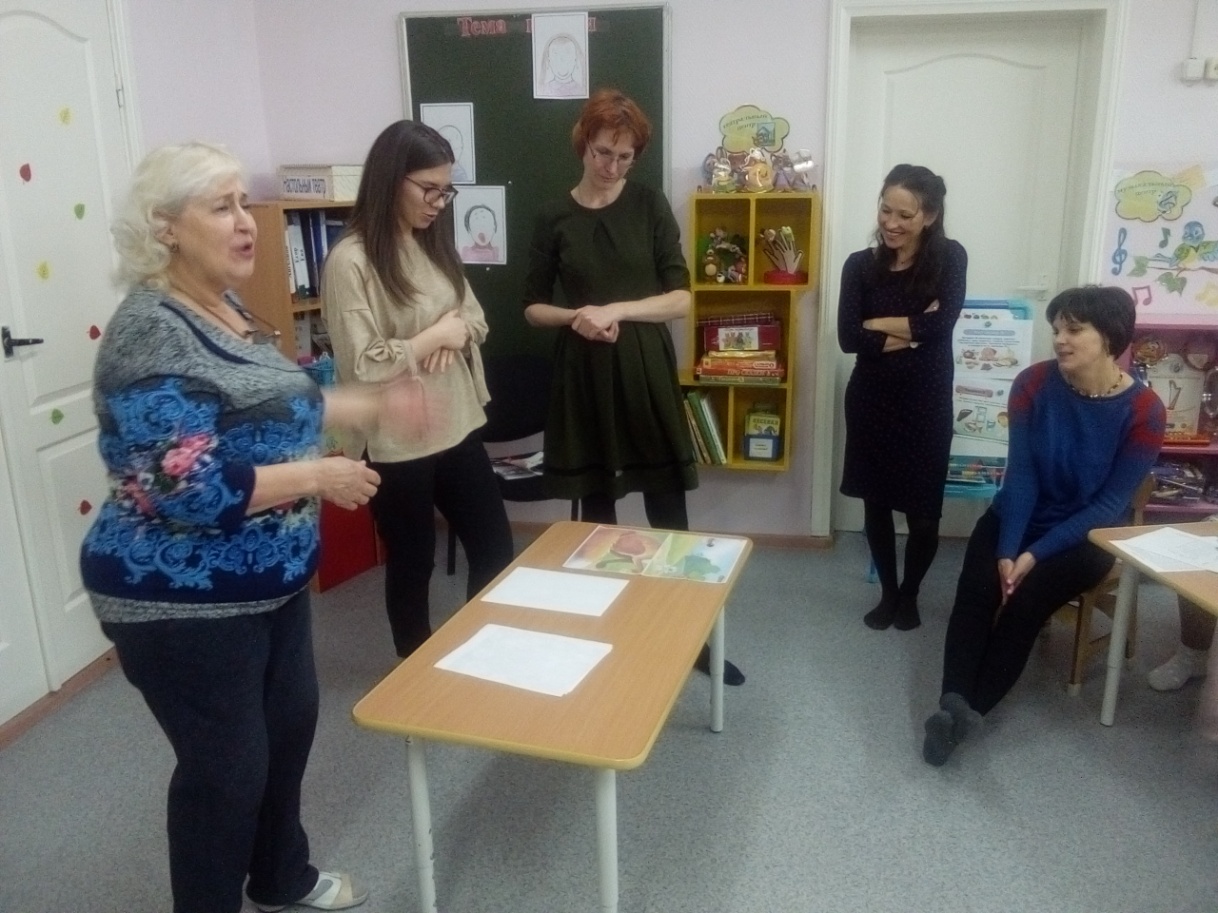 5. Игра с родителями: «Изобрази животное мимикой и жестами»Цель: Учить изображать мимикой, жестами характерные особенности животных. Развивать эмоциональность, непосредственность детей, раскрепощенность.Воспитатель: Вы должны вытянуть листок с названием животного (заяц, собака, лиса, медведь, кошка) и с помощью мимики и жестов изобразить его так, чтобы все догадались, кто это. 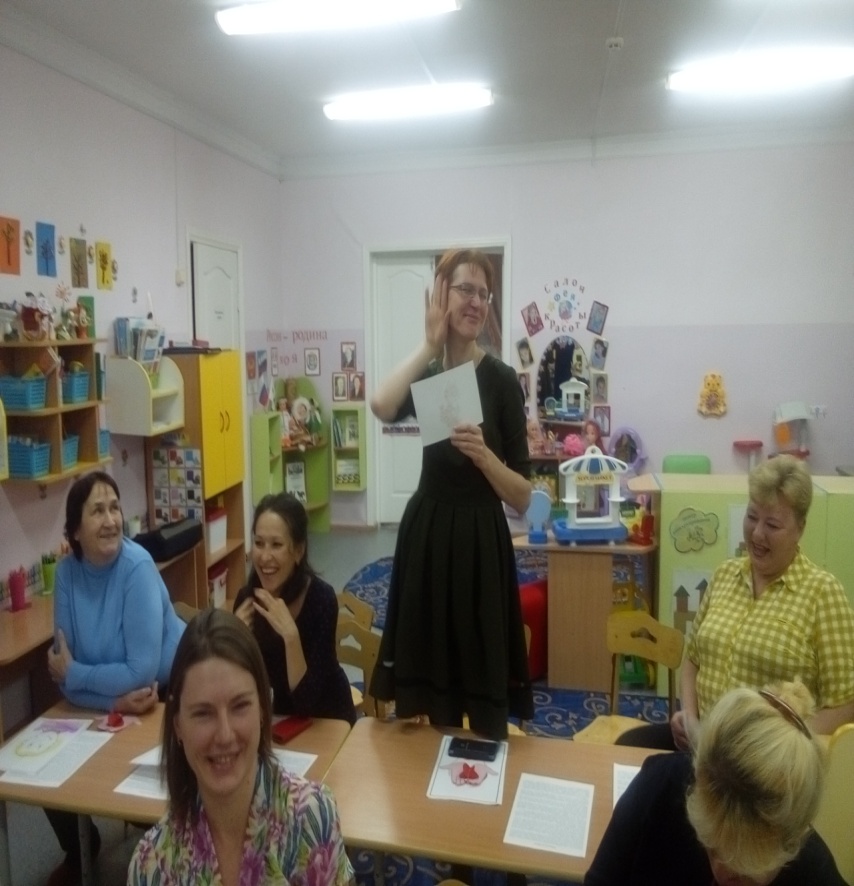 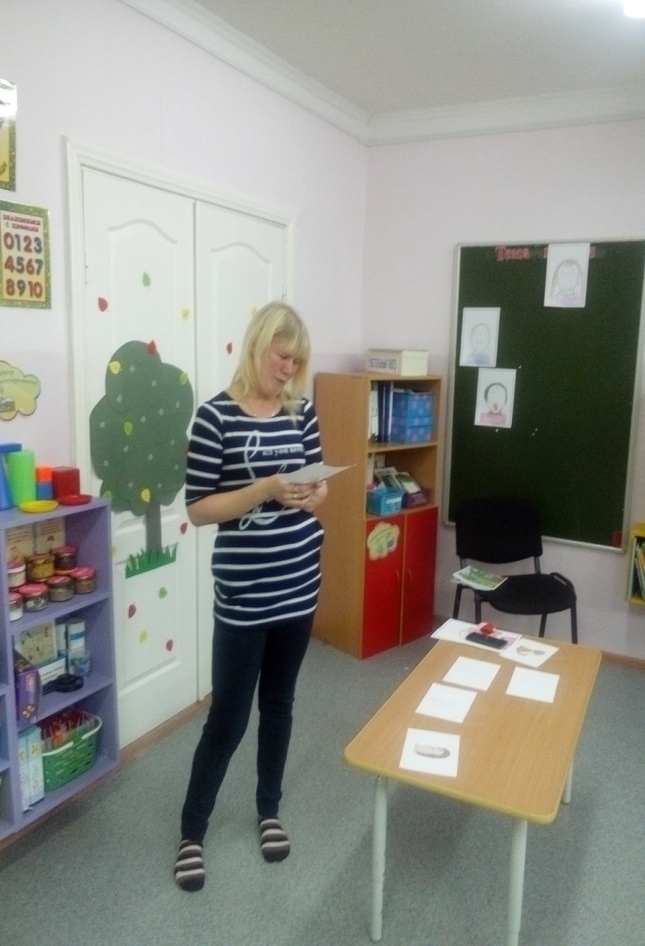 Воспитатель: Детский сад – это тоже наш дом, наша маленькая семья, в которой ребята проводят большую часть своего времени. Здесь они радуются своим первым успехам, учатся общаться друг с другом и со всем внешним миром, находят своих первых друзей.Воспитатель: Вот и подошла к концу наша встреча. Нам так хочется подарить вам всем что-нибудь на прощание об этом дне. Показ видеофильма «Это наши дети»Спасибо, что вы пришли сегодня к нам. Желаем, чтобы в ваших семьях всегда были мир, покой, взаимопонимание, чтобы вы всегда понимали своих детей, а они когда вырастут, заботились о вас.• Чаще целуйте и обнимайте ребенка.• Смотрите при разговоре в глаза нежно, ласково.• Встречайте и провожайте детей. Давайте наказы.• Искренне интересуйтесь делами ребенка.• Зайдите к ребенку перед сном и побеседуйте и т. д.- Очень важно иметь домашние, семейные традиции.- Совместная подготовка к праздникам, или к каким - либо семейным мероприятиям, оставляет яркие впечатления в памяти у детей и, конечно же, сближает людей.- Убедительная просьба – участвовать с детьми в различных мероприятиях, быть активными в играх, позитивными на праздниках.Воспитатель: Итог нашей игры будет в виде дерева (на доске расположено дерево без плодов), а результат нашей игры будут яблоки. Если вам понравилась наша встреча, то вы прикрепляете красное яблоко, а если вы зря потратили время, то - желтое.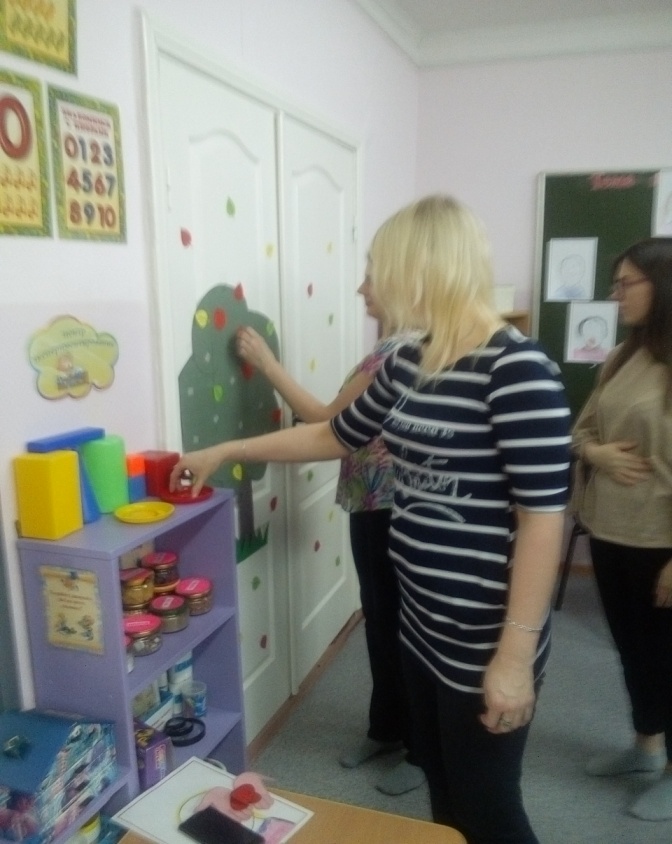 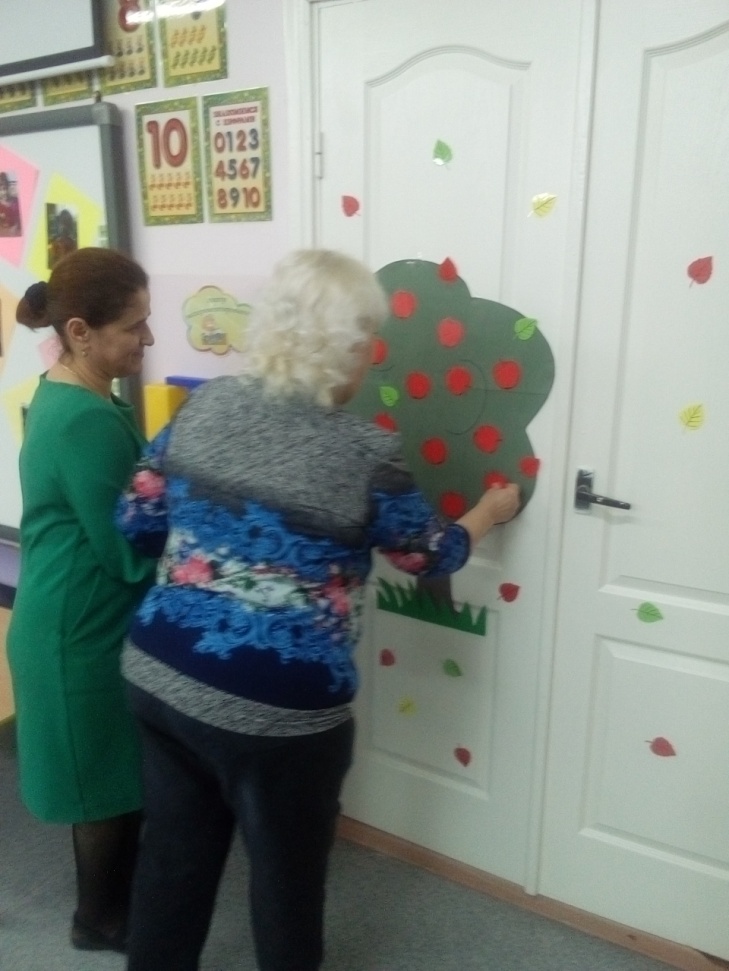 Воспитатель:  Всем огромное спасибо!